4.4. Конспект інтегрованого уроку зв’язного мовлення та основ здоров’я. 2 клас.Тема. Урок зв’язного мовлення. Розповідь на тему «Мої літні канікули» за серією малюнків та використання вірша О. Палійчука «Алло, ми поїхали в село». Літні розваги. Мета: продовжити навчати дітей складати зв’язні розповіді з опорою на текст та ілюстративний матеріал; збагачувати словниковий запас учнів; розвивати пізнавальні інтереси; виховувати бажання проводити літні канікули активно та з користю, не забуваючи про власну безпеку; ознайомити учнів з правилами безпечного відпочинку під час літніх канікул; формувати уявлення про ознаки сонячного удару і сонячного опіку. Засоби навчання: мультимедійна презентація до уроку (подана у додатках), сюжетні ілюстрації за темою розповіді.Хід урокуІ. Організаційний момент.ІІ. Повідомлення теми і завдань уроку. У сьогоднішньому уроці ми поєднаємо розвиток зв’язного мовлення та основи здоров’я.  Мова на ньому піде про те, чого з нетерпінням чекають усі школярі – літні канікули. Слайд 2.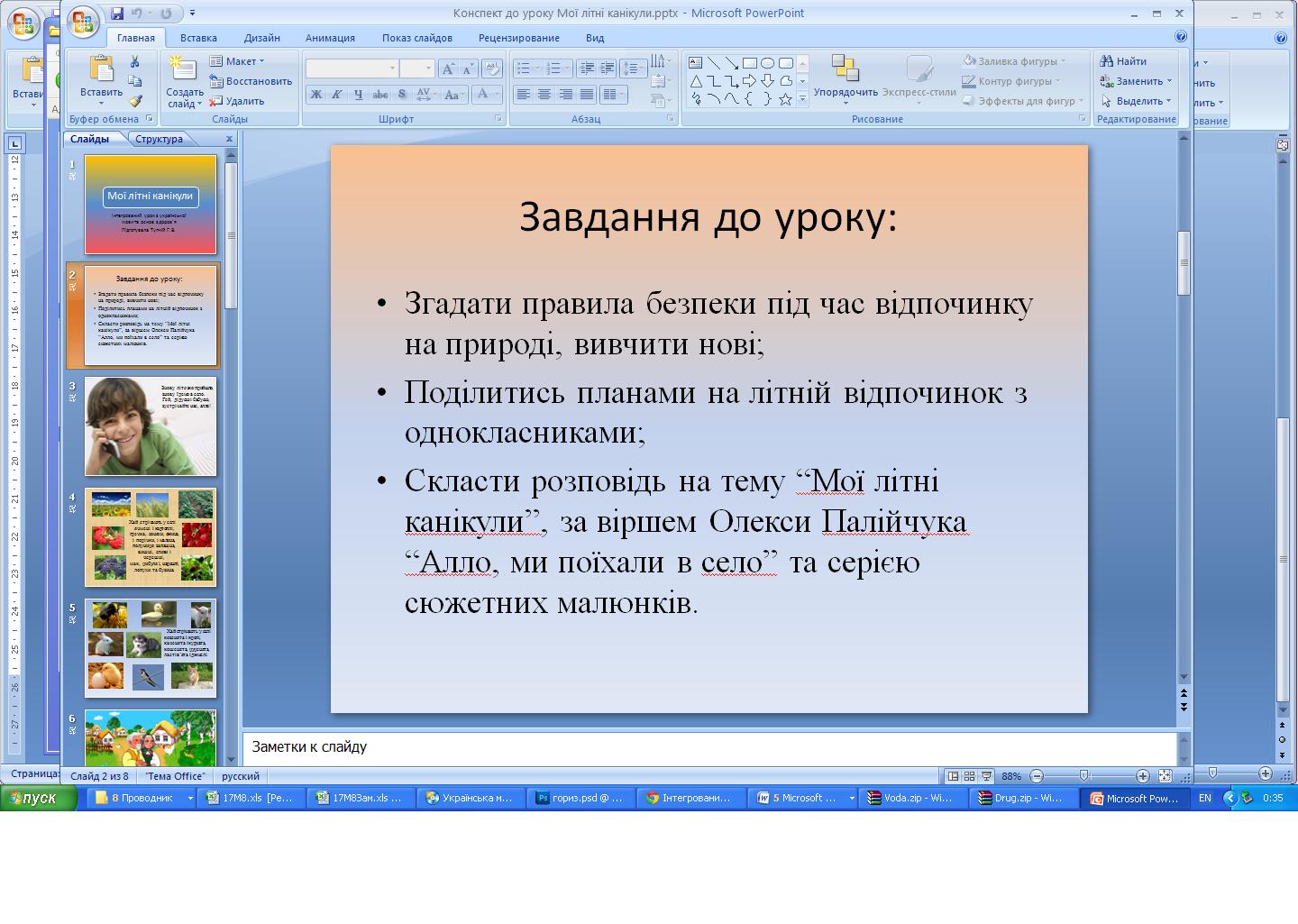 ІІІ. Актуалізація опорних знань.Орієнтовна бесіда.Як ви відпочиваєте влітку?Де ви любите відпочивати?Яким розвагам ви надаєте перевагу?Повторення правил безпечної поведінки влітку.IV. Первинне сприйняття та усвідомлення нового матеріалу. Опрацювання вірша Палійчука О. «Алло, ми поїхали в село» (Захарійчук М. Д. Українська мова: підручник для 2 класу, с. 171, вправа № 1)Слайд 3-6. Знову літечко прийшло,
знову їдемо в село.
Гей, дідусю і бабусю,
зустрічайте нас, алло!Хай стрічають у селі
ячмені і картоплі,
гречка, соняхи, ожина,
і порічки, і малина,
полуниця запашна,
вишні, сливи і черешні,
мак, цибуля і, нарешті,
лопухи та бузина. Хай стрічають у селі
козенята і кролі,
каченята і курчата,
кошенята, цуценята,
ластів’ята і джмелі.Знову літечко прийшло,
знову їдемо в село.
Гей, дідусю і бабусю,
зустрічайте нас, алло! Виразне читання вірша;Обговорення змісту вірша.Від чийого імені розказаний вірш?Що він передає: зміст листа, адресованого бабусі й дідусеві, чи повідомлення по телефону? Доведіть свою думку.Які плани мали діти, збираючись на літній відпочинок? Який настрій цього вірша?Які почуття передає автор у ньому?Які бажання виникли у вас після ознайомлення з цими віршованими рядками?Робота з ілюстраціями. (Підручник, с. 142, вправа № 2)Розповіді дітей:На першому малюнку ми бачимо дівчинку, яка приїхала село. Вона допомагає бабусі по господарству. Біля бабусиної хати садок. Дівчинка назбирала слив, груш, яблук. Маленька помічниця збирається нагодувати  качечку і котика.На другому малюнку зображено дітей, які активно відпочивають. Вони грають у футбол, бадмінтон. Рух і спорт приносять дітям радість, задоволення, зміцнюють їх здоров’я.Третій малюнок теж розповідає про літнє дозвілля школярів. Діти відпочивають біля водойми – граються у піску, купаються. Дівчинка пам’ятає про безпеку – на ній гумовий круг. Слайд 7.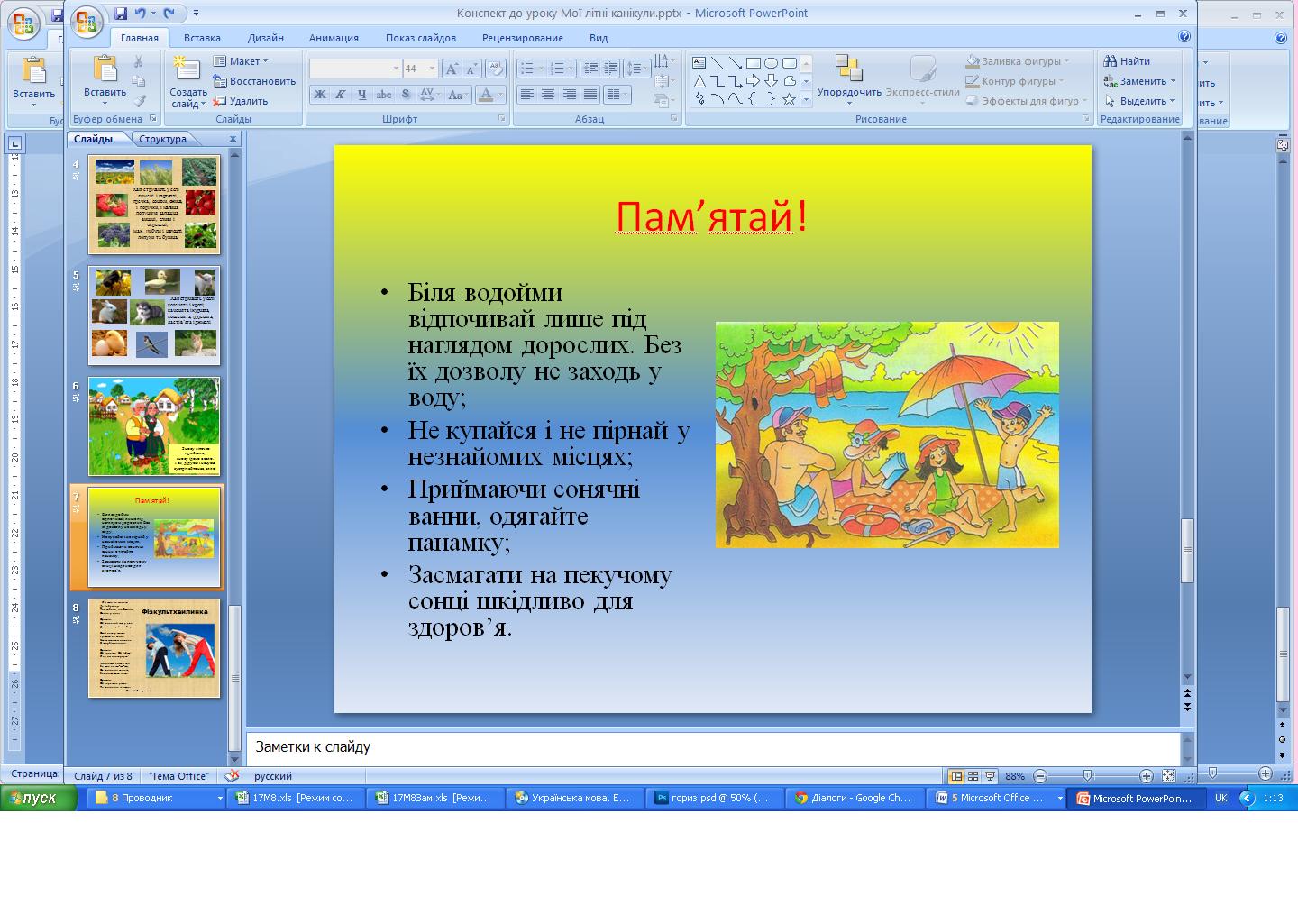 Робота з підручником (Гнатюк о. В. Основи здоров’я: підручник для 2-го класу. с. 90)Знайдіть, після котрої години дня слід утриматися від засмагання і чому? Відповіді дітей:Якщо довго перебувати перебувати на сонці з непокритою головою або загоряти після 11-ї години дня, можна отримати сонячний удар або сонячний опік.Ознаками сонячного удару є головний біль, загальна слабкість, нудота. Обпечена на сонці шкіра червоніє і пече. У важких випадках на ній можуть з’явитися пухирі. V. Фізкультхвилинка. (імпровізовані рухи зі співом під музику)Слайд 8.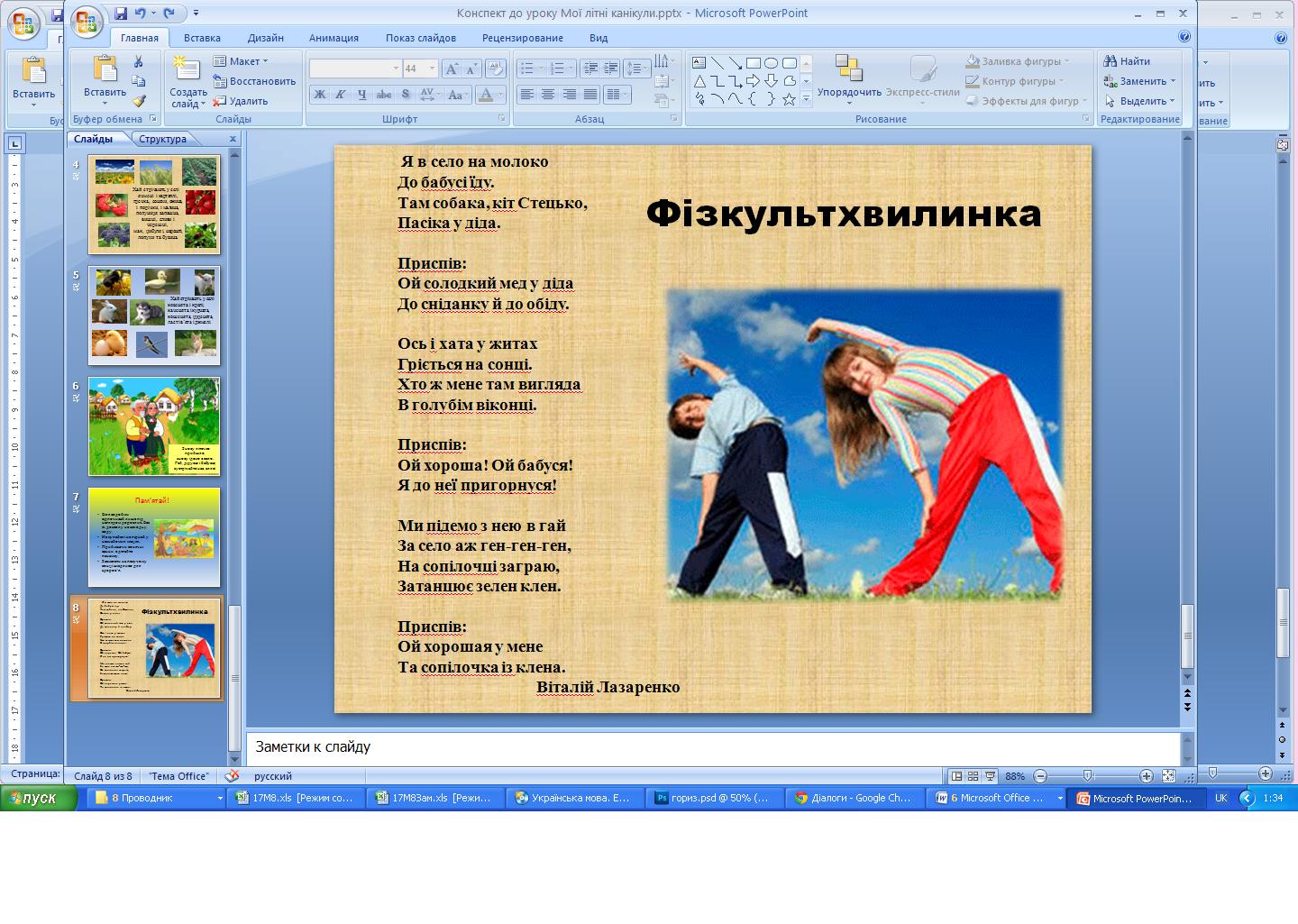 VI. Закріплення та осмислення знань. Бесіда «Наші плани на канікули»:З якими почуттями ви чекаєте канікул?Де ви збираєтеся провести свій літній відпочинок?Як ви зміцнюватимете своє здоров’я в період канікул?Чи збираєтеся допомагати дорослим? Як саме?Яким розвагам, захопленням збираєтеся приділити час на канікулах?Що ви знаєте про безпеку відпочинку на природі?Чого ви хочете навчитися, досягти під час канікул?Складання розповіді «Мої літні канікули». Учні складають зв’язну розповідь, спираючись на попередньо опрацьований матеріал. Приблизний варіант розповідіЛіто – мою улюблена пора року. Я з нетерпінням чекаю літні канікули. Я планую поїхати до бабусі та дідуся в село. Там я буду відпочивати, спілкуватися з друзями. Не забуду й про допомогою дорослим – працюватиму на городі та в садку, поливатиму грядки, збиратиму ягоди. Подбаю і про свійських тварин, які мешкають у бабусі. Улітку саме час зміцнити своє здоров’я. Я кататимусь на велосипеді, гратиму у футбол, ходитиму до лісу та на річку. Я буду обережним та обачним – не забуватиму про безпеку. Завжди і у всьому буду слухати дорослих.За літо я хочу добре відпочити, набратися сил, навчитися плавати і потішити бабусю і дідуся.VII. Підсумок уроку. Чи цікавим для вас був цей урок?Чого ви навчилися на уроці?Які побажання щодо проведення літніх канікул ви маєте до своїх однокласників?